Paróquia Santa Catarina 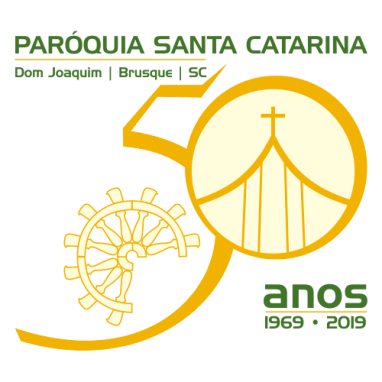 Rua Ludovico Merico, 52 Dom Joaquim88359-240 Brusque – SC - (47) 3351-0765          Programação – agosto – 2019ObservaçãoEm caso de dúvidas ou esclarecimento, favor entrar em contato com Padre Valdir pessoalmente ou pelo e-mail: valdirbernardoprim@gmail.com Dia  Horário            Evento   Local Quem01Quinta 18h30min19 horasMissaCelebração da PalavraMatrizRio Branco Pe ValdirDiác. Sebastião2 a 49º Acampamento de casaisBotuverá02Sexta 18h30min19 horas20 horas20 horasMissaCelebração da Palavra Missa Missa da famíliaMatrizCedro AltoTomaz CoelhoMatriz Pe ValdirDiác. SebastiãoPe ValdirPe Jairson03Sábado07h30min11h30min16h30min18 horas19h30min19h30min19h30minEncontro geral dos ministros extraordinários da comunhãoMissa – encerramento (MEC)Celebração da PalavraMissa e acolhida das crianças da catequese (IVC)Missa Celebração da PalavraCasamentoRib. do MafraRib. do MafraRib. do MafraMatrizRio BrancoCedro AltoMatrizMinistros Pe ValdirDiác. Sebastião Pe ValdirPe ValdirDiác. AdemarDiác. Sebastião 04       Dia do padre04Domingo 07 horas08h30min10 horas10 horasCelebração da PalavraMissaMissa Celebração da PalavraTomaz CoelhoMatrizCedro GrandeCristalinaDiác. AdemarPe ValdirPe ValdirDiác. Sebastião05Segunda 19 horasEncontro da RCCConfraternização dos padresMatrizAguas MornasSr. EduardoPadres06Terça 18h30min19h30minMissaMissa - GBFMatrizCedro AltoPe ValdirPe Valdir07Quarta 18h30min19 horasMissaCoord. Catequese (forania)MatrizSalão ParoquialPe ValdirIr. Marlene9908Quinta 18h30minMissaMatrizPe Valdir09Sexta 18h30min19h30minMissaCasamentoMatrizMatrizPe ValdirDiác. Sebastião10Sábado16 horas16 horas18 horas19h30min19h30minBatizados Encontro de casais - EnsMissaMissa Celebração da PalavraMatrizCasaMatrizCedro AltoRio BrancoDiác. AdemarPe ValdirPe ValdirPe OsvaldoDiác. Sebastião10 e 11       Vocação dos pais11Domingo 07 horas08h30min10 horas10 horasMissaMissa Missa – Festa São RoqueCelebração da PalavraCristalinaMatrizTomaz CoelhoCedro GrandePe ValdirPe ValdirPe ValdirDiác. Sebastião12 a 18      Semana da família12Segunda 19h30minMissa – semana da famíliaCedro Grande Pe Valdir13Terça 19h30minMissa – Semana da famíliaCedro AltoPe Valdir14Quarta 19h30minMissa – Semana da famíliaRib. do MafraPe Valdir15Quinta 19h30minMissa – Semana da famíliaCristalinaPe Valdir16 a 1810º acampamento de casaisBotuverá16Sexta 19h30min20 horasMissa – Semana da famíliaMissa da famíliaTomaz CoelhoMatrizPe ValdirPe Jairson17 e 18   Vocação a Vida Consagrada17Sábado11 horas16h30min18 horas19h30min19h30minConfissões de casaisMissa MissaMissa – Semana da famíliaCelebração da PalavraBotuveráRib. do MafraMatrizRio BrancoCedro AltoPe ValdirPe ValdirPe ValdirPe ValdirDiác. Ademar18Domingo 07 horas08h30min10 horas18 horasCelebração - (Mãe Peregrina)Missa Missa Missa - Semana da famíliaTomaz CoelhoMatrizCedro GrandeMatriz Diác. SebastiãoPe ValdirPe ValdirPe Valdir19Segunda 19 horas20 horasEncontro da RCCSacramentos - MatrimônioMatrizCursilhoSr. EduardoPe Valdir20Terça 18h30min19h30minMissaGBF – coordenadores paroquiaisMatrizBotuveráPe ValdirForania21Quarta 18h30min20h15minMissaDiretoria do HospitalMatrizSala de reuniõesPe ValdirPe Valdir22Quinta 18h30min19 horasCelebração da PalavraConselho de Pastoral - ForaniaMatriz Aguas ClarasDiác. SebastiãoRepresentantes23Sexta 18h30minMissaMatrizPe Valdir24 e 25Vocações de Leigos e leigas24Sábado15 horas15 horas16 horas16h30min18 horas18 horas19h30 min19h30minFormação MissionáriaEncontro de Casais – Ens Batizados Celebração da PalavraMissa Celebração da PalavraMissa Celebração da PalavraRio BrancoCasaMatriz Rib. do MafraMatrizCedro GrandeCedro AltoRio BrancoAssessorPe ValdirDiác. SebastiãoDiác. AdemarPe ValdirDiác. AdemarPe OsvaldoDiác. Sebastião25Domingo 07 horas08 horas08h30min10 horas11h30minMissaRetiro dos catequistasMissaMissa Missa - catequistasTomaz CoelhoSalão ParoquialMatrizCristalinaMatrizPe AzambujaTiago e IvanPe AzambujaPe AzambujaPe Azambuja26Segunda 19 horasEncontro da RCCMatrizSr. Eduardo27Terça 18h30min19h30minMissaMissa - GBFMatrizRib. do Mafra Pe ValdirPe Valdir28Quarta 18h30minMissaMatrizPe Valdir29Quinta 18h30min20 horasMissaConselho pastoral paroquialMatrizSala de reuniõesPe ValdirIrtes/Pe Valdir30Sexta 18h30min20 horasMissaVigília missionáriaMatrizComunidadesPe Valdir30Sexta20-21 horasVigília MissionáriaComunidades Povo31Sábado16h30min18 horas19h30min19h30minMissa Missa Celebração da PalavraMissaRib. do MafraMatrizCedro AltoRio BrancoPe ValdirPe ValdirDiác. SebastiãoPe Valdir